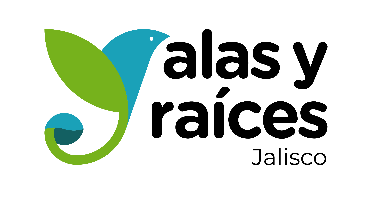 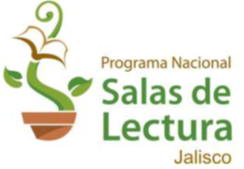 SOLICITUD DE PARTICIPACIÓNTALLER KAMISHIBAINombre (s) ________________ Apellido Paterno________________ Apellido Materno________________           Edad_____________________.DIRECCIÓN PARTICULAR:Calle y No. ___________________________ Colonia_______________________Municipio/Delegación_____________________ C.P. ______________ Ciudad/Estado_________________Teléfonos:      Fijo_____________________     Trabajo__________________   Cel.____________________Escolaridad_________________________________  Ocupación: _________________________________Correo electrónico: ______________________________________________________________________1.- Breve reseña de mi trabajo como Mediador, Bibliotecario o Formador. (Quién soy, que experiencia tengo, en donde he trabajado? etc.)2.- ¿Porqué quiero participar?3.- ¿Que expectativas tengo?Nota: una vez analizada esta información, se le notificará a través de correo electrónico o llamada en caso de ser aceptada su solicitud.